第１4回世界俳句協会日本総会／第8回世界俳句セミナー／懇親会のご案内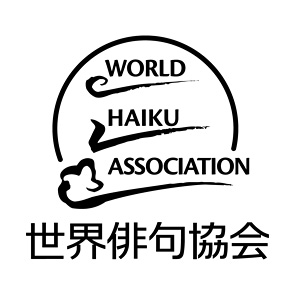 前略　皆様お元気でお過ごしのことと存じます。第14回世界俳句協会日本総会を下記の通り開きますので、万障お繰り合わせのうえ是非ご出席ください。ぎりぎりの申込み締切は2019年4月27日です。下端の記入欄にご記入のうえ、ファクシミリ、郵便またはEメールにて、世界俳句協会事務所あてお送りください。2019年3月吉日　　　　　　　　　　　　　　　　　　　世界俳句協会共同創立者・ディレクター　夏石番矢第10回世界俳句協会大会実行委員会2019年4月29日（月・昭和の日）午後1時00分～2時30分会場は下記の日本総会と同じ。委員以外の方も出席できます。　　　　　　　　　　　　　　　　　　　　　　　　　　　　　　　　　　　　　　　　　　　 　　　　　　　　　　　　　　　　　　　　　　　　　　　　　　　　　　　　　　　　　　　　　　　　　　　　　　　第14回世界俳句協会日本総会 2019年4月29日（月・昭和の日）午後2時30分～3時30分　会場　　　板橋区立グリーンホール　504会議室（別紙地図参照）　　〒173-0015　東京都板橋区栄町36－1　    電話080－5175－0331（鎌倉佐弓の携帯）会費　　　2000円（30歳未満1000円）内容   　 午後2時30分~3時30分　活動報告など『世界俳句2019第1５号』発行と会員更新、会計報告、創立20周年記念第10回世界俳句協会大会（2019年9月13日～15日、東京）について、出席会員の活動など。第８回世界俳句セミナー　同日午後3時30分～5時30分　同会場一人1句俳句朗読、『世界俳句2019第15号』（コールサック社、2019年）合評など（別紙参照）。世界俳句協会日本懇親会　同日午後6時～8時会場　　　団欒炎　　　　　電話03－5917－6446会費　　　4000円（30歳未満3000円）飲み放題つき午後6時00分～8時00分　朗読希望者は下記の申し込み用紙に必ず記入してください。朗読の詳細などは後日お知らせします。申込先　　〒354-0026　埼玉県富士見市鶴瀬西３－１６－１１　夏石番矢方　世界俳句協会事務所電話・FAX　049－252-9823　　　        　　 Eメール　sayumikamakura@msf.biglobe.ne.jp第14回世界俳句協会日本総会に　　　 □　出席します　　　　　□　欠席します第8回世界俳句セミナーに　　　　　　□　参加します　　　　　□　参加しません俳句朗読を　　　　　　　　　　　　　□　希望します　　　　　□　希望しません俳句朗読を　　　　　　　　　　　　　□　聴きます　　　世界俳句協会日本懇親会に　　　　　　□　出席します　　　　　□　欠席しますお名前　　　　　　　　　　　　　　　　　　　ご住所 〒　　　　　　　　　　　　　　　　　　　　　　　　　　　　　　　　　　　　　　　　　　　　　　　　　電話番号　　　　　　　　　  　　　　　　　　　　　FAX番号                             Eメール　　　　　　　　　　　　　　　　　　　　　　　　　　　　　　　　　　　　　　　　